ב"החודש אלול - שאלות מספר התודעה 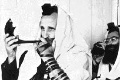 א. ימי רצון  (עמ' תרנ) השלימו את המילים החסרות:לפי שאלול הוא _________________________________________________________לפיכך נקבע ל____________ ומרבים בו ב _____________________________________.הימים האלה הם _______________ עוד מקדם, כשחטאו ישראל ב ___________________ונשתברו ה_____________, עלה משה אל ההר וביקש רחמים וסליחה, ונתרצה לו הקב"ה ואמר לו: "________________________________________". ועלה משה אל ההר ב ______________________  ושהה שם _______________________ עד ______________. וביום זה הוריד מן ההר את הלוחות השניים.ב. סליחות (עמ' תרנ, תרנד)מנהג הספרדים לקום ב ___________________ בכל ___________________ חוץ מן הימים: ____________________________.מנהג האשכנזים לומר סליחות מיום _______________________________ אך לא פחות מ___________________________ ובמקרה זה יתחילו לומר סליחות ________________.עיקרן של הסליחות הוא __________________________וכן ה____________________ג. רמזי אלול (עמ' תרנא). השלימו את הפסוקים: 1. "א ______     ל __________  ו  _________ ל ___ "שבחודש זה כנסת ישראל _______________________________________________2.  "ומל ה' אלקיך  א___  ל ________ ו  _____ ל _______ זרעך"  שבחודש אלול מסייעים לאדם מן השמים על _________________3. "ומשלוח מנות  א ____ ל _________ ו _________ ל ___________"שבחודש אלול מרבים ב ____________   לפי שהצדקה  וה____________ וה _____________מעבירים את ____________________.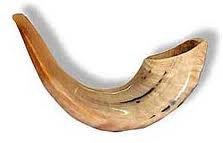 ד. תקיעת שופר (עמ' תרנא-ב)מיום ___________ של חודש אלול ועד ______________________, תוקעים בשופר בכל יום לאחר ___________  ____________, ארבעה קולות: ___________  ____________ _______________ _______________.מדוע תוקעים בשופר בחודש אלול? להזכיר_________________________________________________________________ ______________________________________________________________________ולהזהיר _____________________________________.כי כן טבע קול השופר ל ________________________, וקול השופר מכריז ואומר:______________________________________________________________________מדוע אין תוקעים בערב ראש השנה? ______________________________________________________________________ה. מנהגי חודש אלול (עמ' תרנב)מאחד באלול ועד ________________  אומרים בקהילות אשכנז אחרי תפילות ________________ את מזמור כ"ז בתהלים: "_______________________________""ה' אורי" – רמז ל_________________, "וישעי" ___________________ "כי יצפנני בסֻכֹּה" __________________אנשי מעשה נוהגים לבדוק בחודש זה את _____________________________________.ו. התרת נדרים (עמ' תרנח-ט)נוהגים להתיר נדרים ב ________________ אחרי תפילת ______________, כדי שייכנס ליום הדין __________________________________.הנודר הולך ל _________________ ומסביר לו שהוא מתחרט על הנדר והחכם אומר לו שלוש פעמים: _____________________. וצריך לומר בקשת ההתרה לפני __________________, כיוון שבזמננו אין מצוי יחיד מומחה שיכול להתיר נדרים ביחיד.תכלה שנה וקללותיה, תחל שנה וברכותיה